  INDICAÇÃO N° ____    _______ / 2018.                              INDICO À MESA, nas formalidades regimentais, que seja oficiado ao Excelentíssimo Prefeito Municipal, Mamoru Nakashima, solicitando de Vossa Excelência, providências urgentes junto aos órgãos competentes, serviços de TROCA DE LÂMPADAS MANUTENÇÃO E IMPLANTAÇÃO DE ILUMINAÇÃO PÚBLICA na Rua Sapucaia, no bairro Jardim São Roberto, neste município.JUSTIFICATIVA                               Tal solicitação faz-se necessária porque o referido local está totalmente escuro, uma vez que, a marginalidade e os casos de violência vêm aumentando assustadoramente, a iluminação é de fundamental importância para a segurança pública.Plenário Vereador Maurício Alves Braz, 25 de junho de 2018.ARMANDO TAVARES DOS SANTOS NETOVEREADOR                                      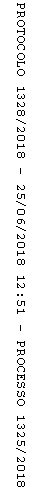 